CONTENU WEB CREER UN CONTENU WEBRendre la page modifiable en cliquant sur « modification page »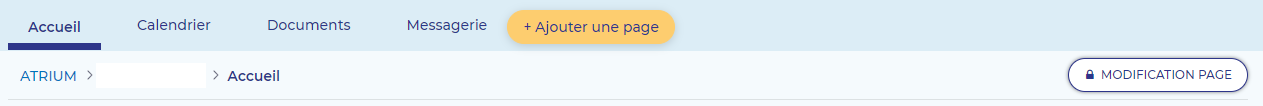 Cliquer sur « ajouter un widget »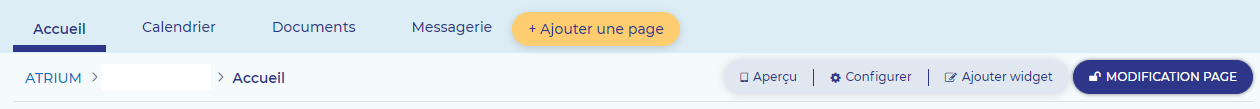 Choisir l’onglet « contenu » 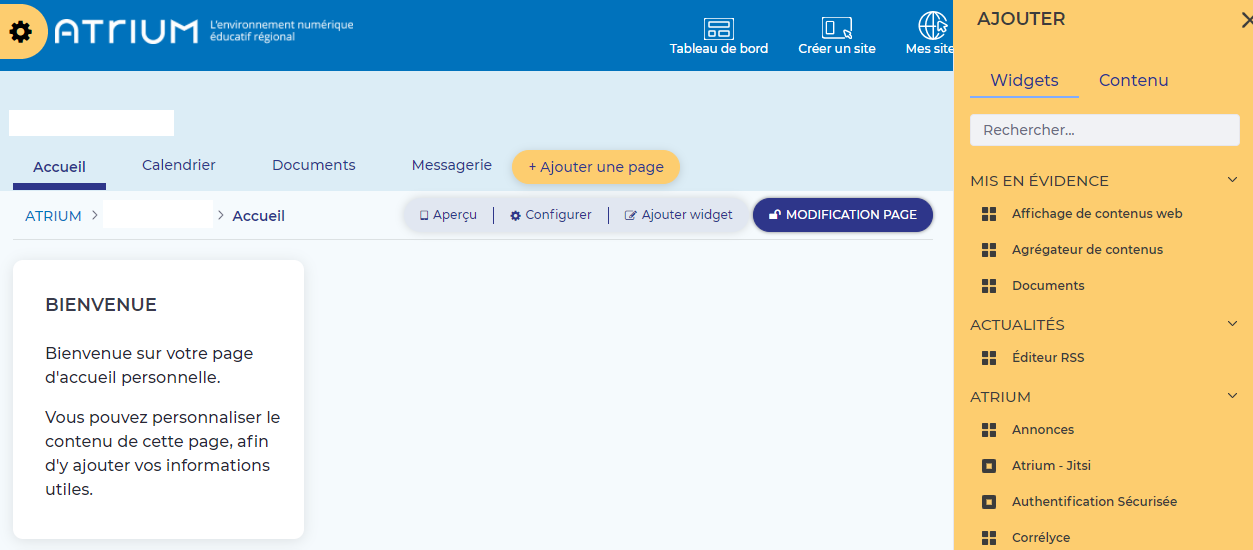  Compléter un contenuUne fenêtre « nouveau contenu web » apparaît : 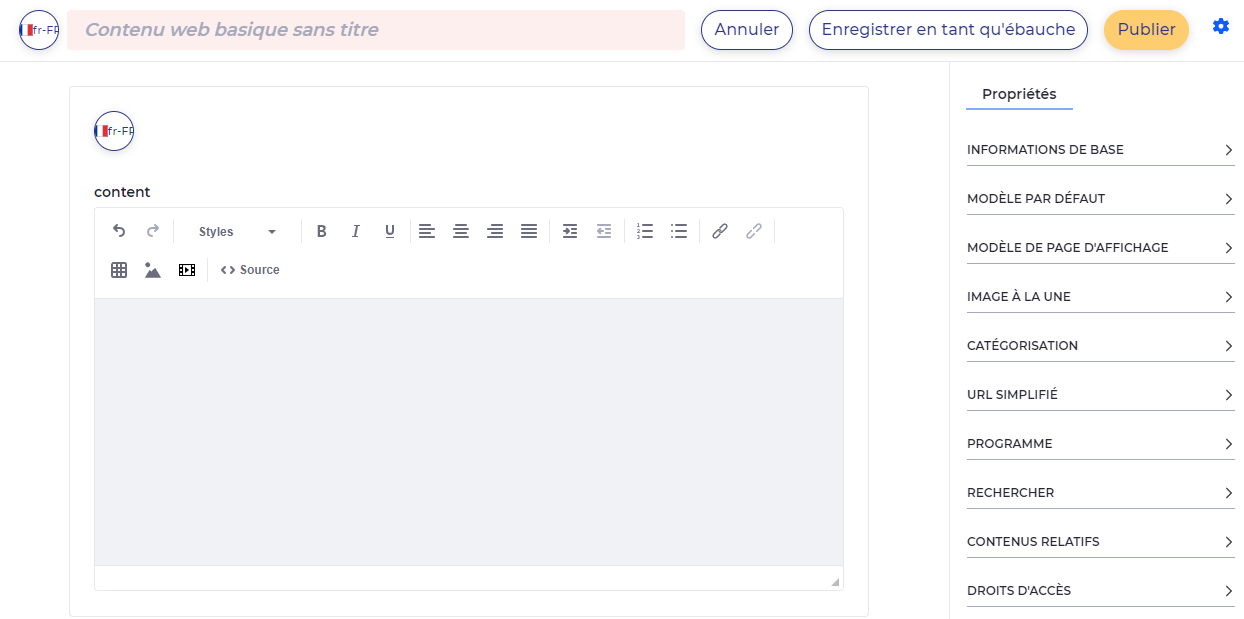 Il est possible d’écrire le texte directement dans un contenu, il s’adaptera directement aux supports (smartphone, tablette…).Exemple :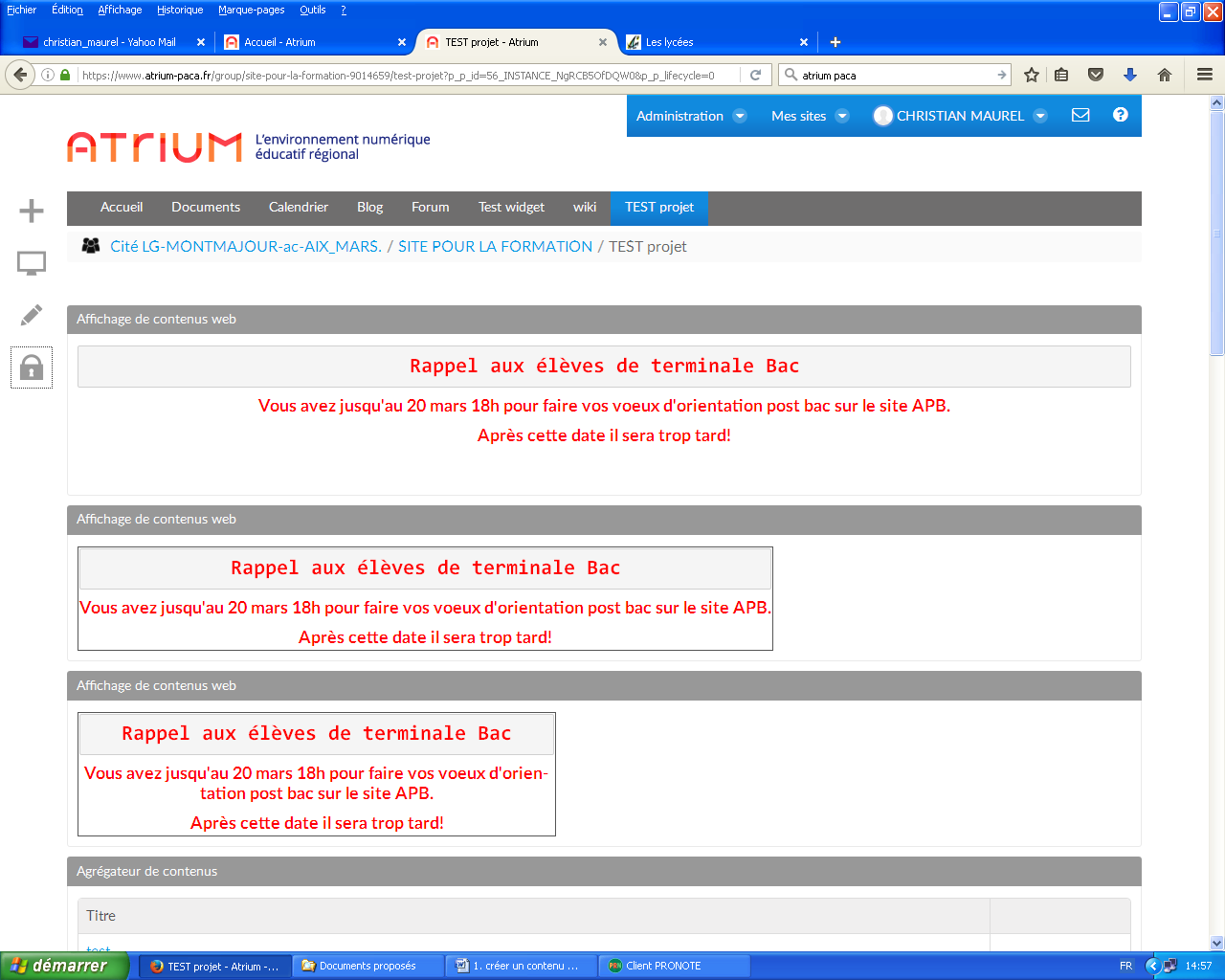  Insérer du code html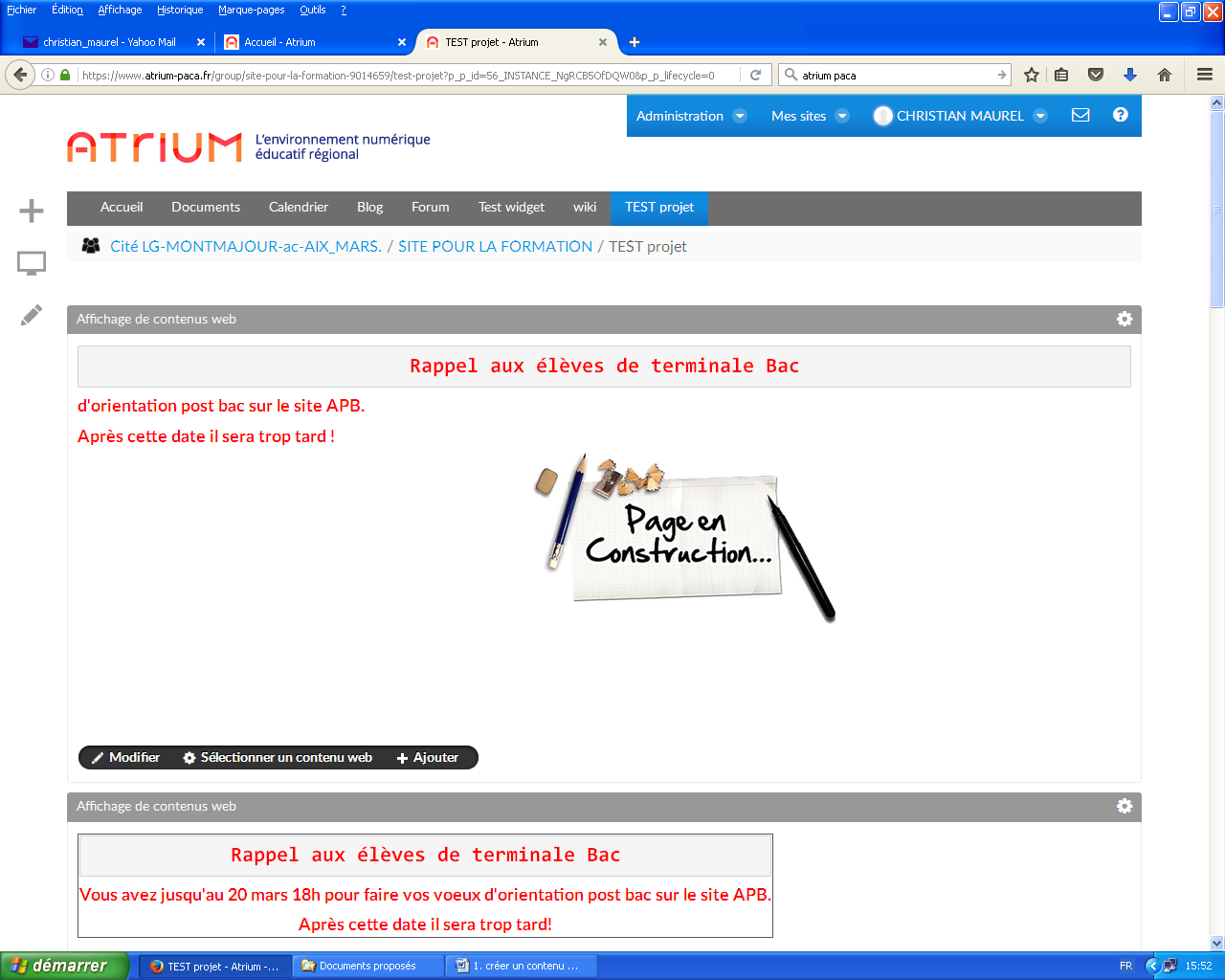 Paramétrer votre « contenu web »Sur la barre de droite, il est possible de paramétrer votre « contenu web ».Vous pouvez :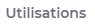 Ne pas oublier de « Publier »Cliquer sur « + »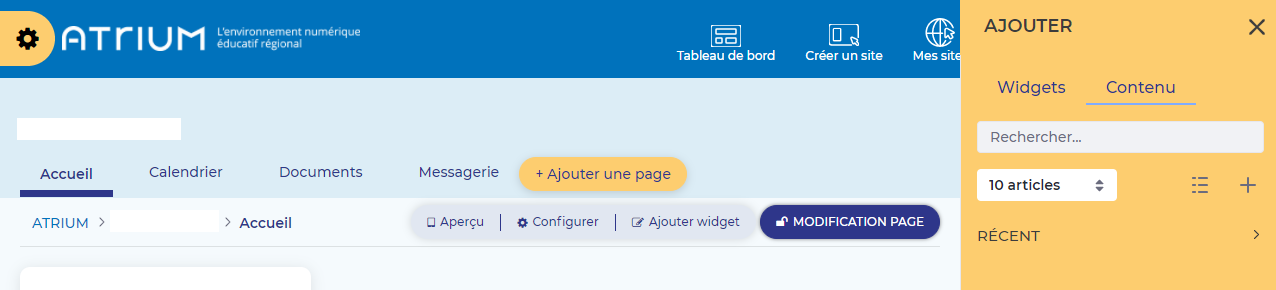 Sélectionner « Contenu web basique »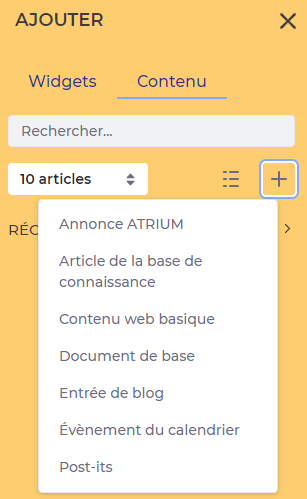 